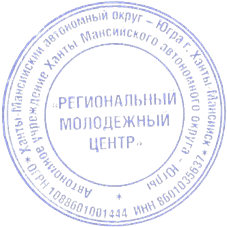 ДОПОЛНИТЕЛЬНАЯ ОБЩЕОБРАЗОВАТЕЛЬНАЯ ОБЩЕРАЗВИВАЮЩАЯ ПРОГРАММА«Геоквантум. Диджитал. Действительность»Направленность: техническаяВозраст обучающихся: 10-17 летСрок реализации программы: 5 месяцевУровень: стартовыйАвтор-составитель:Плахотников Дмитрий Васильевич,педагог дополнительного образования, АУ «Региональный молодежный центр»отдел развития Детского технопарка«Кванториум», г. Радужныйг. Радужный 2022 гСОДЕРЖАНИЕ1. ЦЕЛЕВОЙ РАЗДЕЛ ………………………………………………………..…..31.1. Пояснительная записка……………………,….…………………………......3Нормативно-правовая основа программы…….……….…................…..........3Направленность и уровень программы………………………………………..5Актуальность программы…………………………………………….....…......5 Отличительные особенности программы, новизна………………………......6Педагогическая целесообразность программы………………………..……...6 Категория учащихся………………………………………………………...….7Объем и срок реализации программы………………………………...……….7Режим занятий……………………………………………………………….....8Формы обучения……………………………………………………..……........8Особенности организации образовательного процесса…………….………..9Уровень программы…………………………………………………….……...91.2. Цель и задачи программы…………………………………………………….101.3.  Планируемые результаты освоения дополнительной общеразвивающей программы……………………………………………….….112. СОДЕРЖАТЕЛЬНЫЙ РАЗДЕЛ……………………………………………...142.1. Учебно-тематический план…………………………...…………………….142.2. Тематическое содержание программы…………………………....……….153. ОРГАНИЗАЦИОННЫЙ РАЗДЕЛ ……………………………………...……193.1. Календарный учебный график……………………………………………….193.2. Условия реализации программы…………………......……………………..19 Кадровое обеспечение………………………………………………………...19Материально-техническое обеспечение, оборудование и материалы..........20Методическое обеспечение……………………………………………….….214. ФОРМЫ ПРОМЕЖУТОЧНОЙ АТТЕСТАЦИИ…………………………..22Функции промежуточной аттестации………………………………………..23Формы и порядок проведения промежуточной аттестации обучающихся……………………………………………………………….....23Планируемые результаты освоения программы………………….…………25Формы итогового контроля……………………………………………..……265. РАБОЧАЯ ПРОГРАММА ВОСПИТАНИЯ………………………………...26СПИСОК ЛИТЕРАТУРЫ………………………………………………………..30Приложение 1.………………………………………………………………………32Приложение 2……………………………………………………………...………..36Приложение 3…………………………………………………...…………………..371. ЦЕЛЕВОЙ РАЗДЕЛ1.1. Пояснительная запискаНаправленность программыДополнительная образовательная общеразвивающая программа «Геоквантум. Диджитал. Действительность» по содержанию является программой технической направленности, с уклоном в такие отрасли современных информационных технологий, как геометрическая коррекция и классификация данных ДЗЗ; анализ, моделирование и прогнозирование; 3D-моделирование местности и объектов на местности.Актуальность программыНа сегодняшний день в нашей стране актуальны задачи выработки новых моделей управления городами и территориями, решаемые с помощью геопорталов и пространственных данных, так же актуальны вопросы вовлечения человеческого капитала в поиск стратегических и тактических сценариев развития территорий и решения повседневных задач для повышения качества жизни. В связи с этим очень важно содействовать ускоренному техническому развитию детей и реализации научно-технического потенциала российской молодежи, внедряя устойчивые знания и навыки в области ГИС, дистанционного зондирования и аэрофотосъемки, картографии, моделирования 3D объектов, основах пилотирования БПЛА. Знания, умения и навыки, полученные при освоении программы, пригодятся обучающимся для реализации учебно-исследовательской деятельности учащихся, в области геоинформационных технологий. Отличительные особенности программы, новизнаОтличительные особенности программы состоят в том, что ученику предоставляется свободный выбор при создании 3D модели местности. Такие программы, как Blender, AutoCAD, 3D Slash, MeshMagic 3D, FreeCAD, позволяют создавать трехмерные модели и объекты практически любой сложности и конфигурации. В процессе обучения ученики могут создавать объемные конструкции, которые имеют много различных форм и могут быть использованы в качестве моделей для реальной жизни, а также воплощены в реальность при помощи 3D принтеров. Используя возможности программы, можно создавать модели различных объектов, в которых будут сочетаться все необходимые параметры. Будут более расширенно рассмотрены экологические проблемы, в частности, это касается таких проблем как загрязнение воды, воздуха и почвы, а также всей атмосферы.Новизна программы состоит в том, что новые образовательные технологии и методики, позволяют решить существующие проблемы в ранней профориентации, в области интернета вещей, робототехники, системной инженерии, научно-техническом творчестве детей и подростков.Педагогическая целесообразность программыПедагогическая целесообразность программы заключается в усвоении и расширении имеющихся знаний в области геоинформационных технологий, также в эффективном применении современных образовательных технологий для достижения наилучшего качества реализации программы, таких как ИКТ, технологии коллективной творческой деятельности, технологии проблемного обучения, технологии развития критического мышления, технологии игровойдеятельности, технологии дифференцированного обучения.Комплексное применение методов и приемов позволяет достичь высокого образовательного уровня, сформировать умение продуктивно применять творческие способности к самостоятельному восприятию информации, а также свободно работать с программами и приложениями, изученными в ходе прохождения программы.Занимаясь техническим творчеством, включаясь в исследовательскую деятельность, ребята освоят азы инженерной науки, приобретут необходимые знания, умения и навыки, научатся самостоятельно решать поставленные передними задачи, попробуют себя в роли талантливого конструктора или изобретателя.Категория обучающихсяПрограмма адресована детям возраста 12-17 лет. Набор детей осуществляется без специального отбора. Для обучения по программе важен интерес ребенка к технической деятельности и желание развиваться в этом направлении. Наполняемость в группах составляет: 8-15 человек.Зачисление в группу осуществляется по заявлению родителя (законного представителя). Объем и срок реализации программыПрограмма рассчитана на 5 месяцев. Общая продолжительность реализации программы 72 академических часа. Программа содержит три раздела обучения:–	Раздел 1: продолжительность – 34 академических часа,–	Раздел 2: продолжительность – 30 академических часов,–	Раздел 3: продолжительность – 8 академических часовСодержание программы распределяется следующим образом: 59 % (42,5ч) – теория и 41 % (29,5) – практика.Режим занятийОбщее количество часов в неделю – 4,5 часа. Занятия проводятся 2 раза в неделю по 2 часа/2,5 часа. Продолжительность одного академического часа – 40 мин. Продолжительность 1,5 академического часа – 40 мин/20 мин. Перерыв между учебными занятиями – 10 мин. Установленный режим соответствует санитарно-эпидемиологическим правилам и нормативам СанПин 2.4.3685-21 «Гигиенические нормативы и требования к обеспечению безопасности и (или) безвредности для человека факторов среды обитания», утвержденные постановлением Главного государственного санитарного врача Российской Федерации от 28 января 2021 года № 2.Формы обученияОчная. Допускается сочетание различных форм получения образования и форм обучения, в том числе с применением дистанционных образовательных технологий.  Программа также предусматривает сетевую форму обучения с использованием дистанционных образовательных технологий. Формы организации деятельности: индивидуальные, групповые. Формы проведения занятий: практические занятия, теоретические занятия; самостоятельная работа, творческие конкурсы, научно-практическая конференция, лабораторная работа.Формы подведения итогов реализации общеразвивающей программы: Создание учащимися исследовательского проекта (продукта), основанного на знаниях в области геоинформационных технологий. Тестирование по итогам изучения программы.Структура занятий.1. Организационный этап - создание эмоционального настроя в группе; упражнения с целью привлечения внимания детей.2. Мотивационный этап - выяснения исходного уровня знаний детей по данной теме; сообщение темы занятия.3. Практический этап- подача новой информации на основе имеющихся данных; задания на развитие познавательных процессов (восприятия, памяти, мышления, воображения) и творческих способностей; отработка полученных навыков на практике.4. Рефлексивный этап- обобщение нового материала; подведение итогов занятия. Все занятия, разработаны с учетом возрастных особенностей детей и имеют общую гибкую структуру.Основные методы обучения: вербальные, наглядные, практические, аналитические.Особенности организации образовательного процессаПрограмма является модульной и представляет собой линейную последовательность освоения содержания в течение пяти месяцев. При реализации программы в дистанционном формате используются: следующие основные элементы:веб-страницы и сайты;электронная почта (в том числе и списки рассылки);чат и ICQ;теле- и видеоконференции;виртуальные классные комнаты.Программы для взаимодействия: Zoom, Discord.Формы дистанционного обучения:Дистанционный занятие, Сhat – занятия, Web -занятия, веб-конференцииУровень программы Стартовый (ознакомительный) уровень. Предполагает использование и реализацию общедоступных и универсальных форм организации материала, минимальную сложность предлагаемого для освоения содержания общеразвивающей программы.1.2. Цель и задачи программыЦелью данной дополнительной общеразвивающей программы является формирование у обучающихся уникальных компетенций по работе с пространственными данными и геоинформационными технологиям.Задачи программы:Предметные: дать обучающимся начальные представления о принципах функционирования и возможностях практического использования систем глобальной навигационной спутниковой системы ГЛОНАСС;собранными данными и использовать их в сферах картографии, а также при построении 3D-объектов;основы работы с фотографиями, сделанными на базе ДЗЗ.Метапредметные:Личностные:Гео для подрастающего поколения, создавать условия для поддержки детской одаренности в области технического искусства;приобщать к культурному и природному наследию народов России;формировать у детей навыки здорового образа жизни;познакомить с современными профессиями и профессиями будущего, поддержка профессионального самоопределения;формировать гуманное, бережное, заботливое отношение к миру природы, и окружающему миру в целом.1.3.  Планируемые результаты освоения дополнительной общеразвивающей программы2. СОДЕРЖАТЕЛЬНЫЙ РАЗДЕЛ2.1. УЧЕБНЫЙ ПЛАН 2.2. Учебно-тематический план2.3. Тематическое содержание программы
Блок 1. «Основы геоинформатики» (23,5 часа)Задача: сформировать у обучающихся начальные представления о принципах функционирования и возможностях систем глобальной навигационной спутниковой системы ГЛОНАСС.Тема 1.  Современные карты (11 часов). 1.1. Введение (2 ч.). Теория (2 ч.): Инструктаж правил ТБ поведения. Знакомство с программным ПО. Знакомство с целями и задачами занятий. 1.2. Пространственные данные (2 ч.)Теория (2 ч.): Основы работы с пространственными данными.1.3. GPS и ГИС (4,5ч.)Теория (2,5 ч): Системы ГИС.  Система GPS .Практика (2 ч.): Создание современных карт. Работа с проекциями; работа в ГИС.1.4. Картографические условные знаки (2,5ч). Теория (1,5 ч): Картинное изображение местности. Способы картографического изображения: значковый (локализованных значков), качественный и количественный фон, ареалы, знаки движения, точечный способ, изолинии (изолинии с послойной окраской), картодиаграммы, картограммы, локализованные диаграммы, линейные знаки.Практика (1 ч.): Практическая работа. Решение картографических задач.Тема 2. Ориентирование на местности (12,5 часов) 2.1. Системы глобального позиционирования (7 ч.). Теория (2,5 ч.): История глобального позиционирования. Системы глобального позиционирования. Техническая реализация.Практика (4,5ч): Радиочастотные характеристики, и способы применения. Источники погрешности.  Разбор слоев атмосферы. Мое позиционирование на планете. 2.2. ГЛОНАСС (5,5ч)Теория (4,5 ч.): Общие сведения о ГЛОНАСС. Спутники. Строение спутникаПрактика (1ч): Маршрут. Работа с логгером, собрать и визуализировать данные на карте.Блок 2. «Основы фотографии» (12,5 часов)Задача: дать основы работы с фотографиями, сделанными на базе ДЗЗ.Введение в фотографию (1 ч.).Теория (1 ч.): Введение в фотографию.Принцип работы фотокамеры (4,5 ч.).Теория (2,5 ч.): Настройки камеры. Виды работ со светом. Знакомство с фоторедактором.Практика (2 ч.): Настройка фотокамеры. Работа со светом.Работа с фотоматериалом (7 ч.)Теория (4,5 ч.): Фоны и коллажи. Панорамы. Светочувствительность Кроп-фактор и масштаб.Практика (2,5 ч.): Экспозиция. Глубина и резкость изображенийОбработка фотоматериала.Формы промежуточной аттестации (контроля) по итогам изучения блока: Полученный фотоматериал. Блок 3. «Дистанционное зондирование Земли» (17,5 часов)Задача: научить работать с БПЛА, для ДЗЗ (дистанционного зондирования Земли).1.1. Основы аэрофотосъемки (1 ч.)Теория (1 ч.): Основы аэрофотосъемки, и ее особенности.1.2. Устройство БПЛА (3 ч.)Теория (2ч.): Устройство БПЛАПрактика (1 ч.): сборка БПЛА для эксплуатации.1.3. Космическая съемка (1,5ч.)Теория (1,5 ч.): Космическая съемка. Зачем она нужна? Как можно ее использовать? 1.4. Отработка аэросъемки. (3 ч.).Теория (1 ч.): Практическое применение БПЛА, для произведения аэросъемки.Практика (2ч.): Пилотирование дрона, для сканирования местности или объекта.1.5. Космическое пространство (3,5 ч.)Теория (2,5 ч.): Космическое пространство.Практика (1 ч.): Нахождение расстояния в космическом пространстве.1.6. Основы «Blender» (5,5 ч.)Теория (3,5 ч.): Изучение базовых возможностей программы «Blender» Практика (2 ч.): Создание 3D-моделей. Блок 4. «Картография и построение 3D объектов» (18,5 часов)Задача: научить работать с собранными данными и использовать их в сферах картографии, а также при построении 3D-объектов Тема 1: Картография и инженерная геодезия (9 ч.)1.1. Основы формирования карт, системы координат (3,5ч.)Теория: (2,5 ч.) Основы формирования карт, системы координат.Практика (1ч.): работа с системами координат на картах, с использованием всех основных обозначений1.2. Основы инженерной геодезии (1ч.)Теория (1 ч.): Основы инженерной геодезии.1.3. Оцифровка карт (2,5 ч.)Теория (1,5 ч.): Оцифровка картПрактика (1 ч.): Преобразование бумажных карт что были написаны до этого, в цифровой формат.1.4. Компоновка карты (2 ч.)Теория (1ч.): Компоновка карты.Практика (1ч.): Собрать различные участки, разбитые по одному масштабу, и собрать это все в единую карту придерживаясь масштаба, а также входные данные не должны быть потеряны. Компоновка карты будет считаться удачной если все элементы карты расположены целесообразно. Тема 2: 3D-моделирование (9,5 ч.)2.1. Методы построения трехмерных моделей (1,5ч.).Теория (1,5ч.): Методы построения трехмерных моделей 2.2. Построение 3D-модели в Blender (2 ч.).Практика (2 ч.): Построение базовых моделей в программе Blender, а также последующее использование их в 3D печати.2.3. Основы 3D-печати (1.ч)Теория (1 ч.): Основы 3D-печати 2.4. Работа с 3D-принтером (0,5ч)Практика (0,5ч.): Печать базовой 3D-модели, закрепление полученных знаний на практике.2.5. Создание моделей на 3D-принтере. (4,5ч.)Теория (2ч.): Создание моделей на 3D-принтере Практика (2,5ч.): Сборка продукта из 3D-моделей, что были сделаны ранее учениками.3. ОРГАНИЗАЦИОННЫЙ РАЗДЕЛ3.1. Календарный учебный график.Дополнительная общеразвивающая программа «Геоквантум. Диджитал. Действительность» реализуется в течение первого полугодия: с 09.01.2023 по 15.05.2023. Календарный учебный график по программе «Геоквантум Диджитал Действительность» представлен в Приложении 1.3.2. Условия реализации программы.Кадровое обеспечениеТребования к квалификации педагога дополнительного образования, работающего по данной программе:- высшее образование или среднее профессиональное образование в рамках укрупненных групп направлений подготовки высшего образования и специальностей среднего профессионального образования «Образование и педагогические науки»; - высшее образование либо среднее профессиональное образование в рамках иного направления подготовки высшего образования и специальностей среднего профессионального образования при условии его соответствия дополнительной общеразвивающей программе и получение при необходимости после трудоустройства дополнительного профессионального образования по направлению подготовки «Образование и педагогические науки»;К квалификационной категории по должности «педагог дополнительного образования» – требований нет. По программе могут работать педагоги дополнительного образования высшей или первой квалификационной категории или педагоги, не имеющие квалификационной категории.Материально-техническое обеспечение, оборудование и материалыСведения о помещении, в котором проводятся занятия: занятия могут проводится в учебном кабинете, компьютерном классе или лаборатории, оснащенной ноутбуками (ПК).Перечень оборудования учебного помещения, кабинета: классная доска, столы и стулья для учащихся и педагога.Перечень технических средств обучения: ноутбуки (ПК) – минимальные процессор intel core i5 или же его аналог AMD; дроны DJI Tello; 3D принтер; VR очки; мультимедиа-проектор интерактивная доска (экран для проектора); технические, графические, чертёжные и другие инструментов, приборы.Перечень материалов, необходимых для занятий: ватман, фурнитура, клей, краски, стандартные набор канцелярских принадлежностей.Учебный комплект на каждого обучающегося: тетрадь, ручка, карандаш, фломастеры, набор цветной бумаги, альбом.Требования к специальной одежде обучающихся отсутствует. Программное и информационное обеспечение:сервис сети Интернет;программная среда Microsoft Power Point;программная среда Microsoft Paint;программная среда FreeCAD (AutoCAD)Доп. – среда программирования Python Методическое обеспечениеМетодика работы по программе строится в направлении личностно-ориентированного взаимодействия с ребенком, делается акцент на самостоятельное экспериментирование и поисковую активность самих детей, побуждая их к творческому отношению при выполнении заданий.На занятиях педагог опирается на следующие методы:‒ методы по характеру деятельности: объяснительно-иллюстративный (рассказ, показ, лекция, фильм, карточки и т.п.); репродуктивный (воспроизведение, действие по алгоритму); проблемный (постановка проблемных вопросов, создание проблемных ситуаций); исследовательский метод (опыты, лабораторные, эксперименты, опытническая работа); проектный метод (разработка проектов, моделирование ситуаций, создание творческих работ); метод игры (игры дидактические, развивающие, ролевые, деловые).‒	методы организации деятельности и формирования опыта поведения; коллективная творческая деятельность, поручения.‒	методы стимулирования: одобрения, поощрение, предоставление прав.Отдельное внимание на практических занятиях уделяется самостоятельной исследовательской деятельности обучающихся. На теоретических занятиях основной является форма лекции. На практических лабораторных занятиях используются формы обучения в виде семинара, самостоятельной практической работы. Учитывая продолжительность обучения, предусмотренную настоящей программой, педагог на разных этапах ее реализации выбирает основное направление в организации деятельности конкретной учебно – исследовательской группы:‒	продуктивно-творческая деятельность;‒	организация исследовательской деятельности;‒	развитие творческих способностей;‒	образовательно-просветительская деятельность.Однако следует отметить, что приоритетными для настоящей программы являются исследовательская и образовательная направленность деятельности учебных групп.Педагогические технологии: индивидуального обучения, группового обучения, коллективного взаимообучения, дифференцированного обучения, разноуровнего обучения, проблемного обучения, дистанционного обучения педагогической мастерской, ТРИЗ, игровой деятельности, коллективной творческой деятельности, критического мышления, портфолио и др. Здоровьесберегающие технологии (организационно – педагогические технологии, определяющие структуру учебного процесса, частично регламентированную в СанП, способствующую предотвращению состояний переутомления, гиподинамии; физминутки, зарядки для глаз. Психолого – педагогические технологии, связанные с непосредственной работой педагога на занятии, воздействием, которое он оказывает все на своих обучающихся, смена видов деятельности, психологическая атмосфера учебного занятия. 	Так же будут проводиться видеоконференции, лабораторные и практические работы, опыты на тему экологии округа. Будут представлены дидактические и лекционные материалы, примеры исследовательских и научных работ.4. ФОРМЫ ПРОМЕЖУТОЧНОЙ АТТЕСТАЦИИЦелью проведения промежуточной аттестации обучающихся детского технопарка «Кванториум» является выявление динамики развития универсальных компетенций (hard skills, soft skills); внесение необходимых корректив в содержание и методику образовательной деятельности.Формы и порядок проведения промежуточной аттестации обучающихсяПроверка достигаемых учащимися результатов производится в следующих формах: - входной контроль, оценка исходного уровня знаний обучающихся, зачисленных на обучение по программе технической направленности, предварительное выявление уровня мотивации, способностей, интереса к выбранному направлению деятельности (необходимость и способ проведения определяется педагогом), осуществляется на начало обучения по программе;- текущий контроль: осуществляется на каждом занятии через анализ выполнения упражнений и заданий. Текущий контроль успеваемости может осуществляться в форме контрольных мероприятий, которые включают: опрос (письменный или устный), тестирование (компьютерное или письменное), контрольные и самостоятельные работы, лабораторные работы, а также другие формы контрольных мероприятий. Результаты текущего контроля успеваемости обучающихся доводятся до сведения родителей в устной форме по запросу;- промежуточный контроль: организуется в форме тестирования, выставки, демонстрации, творческих проектов после темы, блока;- итоговый контроль, проводится по завершению освоения обучающимися дополнительной общеобразовательной программы технической направленности, осуществляется на последнем занятии изучения программы в тестовой форме.Форма оценивания образовательных результатов учащихся: без отметочная.Результаты промежуточной аттестации фиксируются по уровням усвоения: максимальный (3 балла), средний (2 балла), минимальный (1 балл).Критерии оценки.Теоретическая подготовка:максимальный уровень – объём усвоенных знаний составляет 100-80% объёма знаний, предусмотренных дополнительной общеобразовательной программой за конкретный период; специальные термины употребляет осознанно и в полном соответствии с их содержанием;средний уровень – объём усвоенных знаний составляет 70-50%; сочетает специальную терминологию с бытовой;минимальный уровень – объём усвоенных знаний составляет менее чем 50% объёма знаний, предусмотренных дополнительной общеобразовательной программой; избегает употреблять специальные термины. Практическая подготовка:максимальный уровень – обучающийся овладел практически всеми умениями и навыками, предусмотренными дополнительной общеобразовательной программой 100-80%; работает с оборудованием самостоятельно, не испытывает особых трудностей; выполняет практические задания с элементами творчества;средний уровень – объём усвоенных умений и навыков составляет 70-50%; работает с оборудованием с помощью педагога; в основном, выполняет задания на основе образца;минимальный уровень – обучающийся овладел менее чем 50% предусмотренных умений и навыков; испытывает серьёзные затруднения при работе с оборудованием; в состоянии выполнять лишь простейшие практические задания педагога.Формы итогового контроля: тестовый формат Результаты промежуточной аттестации фиксируются в документе «Протокол результатов аттестации обучающихся» (Приложение 2) и вносятся в журнал учета работы в раздел «Аттестация обучающихся».Обучающимся, освоившим дополнительную общеобразовательную программу и успешно прошедшим промежуточную аттестацию (итоговый контроль), по запросу родителей (законных представителей) или ребенка, достигшего 14 лет, выдается документ об окончании обучения установленного образца (возможен в электронном варианте). 
Оценочные материалы, формирующие систему оцениванияФормой и способами проведения контроля и определения результатов освоения содержания программы является прохождение теста. Тест состоит из 10 вопросов, где каждый правильный ответ оценивается в 10 баллов (Приложение 4).            Степенью выраженности оцениваемого результата являются высокий, средний либо неудовлетворительный уровень освоения программы. Видом оценочной системы является балльная система где 100 баллов -  это 100% результат степени освоения программы.0 - 49 баллов (0-49%) – программы не освоена;50 - 79 баллов (50-80%) – средний уровень освоения программы;80 - 100 баллов (80-100%) – высокий уровень освоения программы.СПИСОК ЛИТЕРАТУРЫДля педагога:Алмазов И.В., Алтынов А.Е., Севастьянова М.Н., Стеценко А.Ф.Сборник контрольных вопросов по дисциплинам «Аэрофотография», «Аэросъемка», «Аэрокосмические методы съемок». — М.: изд. МИИГАиК, 2006. — 35 с.Баева Е.Ю. «Общие вопросы проектирования и составления карт» для студентов специальности «картография и геоинформатика» — М.: изд. МИИГАиК, 2014. — 48 с.Макаренко А.А., В.С. Моисеева В.С., Степанченко А.Л. Учебное пособие по курсовому проектированию по курсу «Общегеографические карты» / Под общей редакцией Макаренко А.А. — М.: изд. МИИГАиК, 2014. — 55 с.Верещака Т.В., Качаев Г.А. Методическое пособие по использованию топографических карт для оценки экологического состояния территории. — М.: изд. МИИГАиК, 2013. — 65 с.Редько А.В., Константинова Е.В. Фотографические процессы регистрации информации. — СПб.: изд. ПОЛИТЕХНИКА, 2005. — 570 с.Косинов А.Г., Лурье И.К. Теория и практика цифровой обработки изображений. Дистанционное зондирование и географические информационные системы. Под ред. А.М.Берлянта. Учебное пособие — М.: изд. Научный мир, 2003. — 168 с.Киенко Ю.П. Основы космического природоведения: учебник для ВУЗов. — М.: изд. Картгеоцентр — Геодезиздат, 1999. — 285с.Иванов Н.М., Лысенко, Л.Н. Баллистика и навигация космических аппаратов: учебник для ВУЗов. — 2-е изд., перераб. и доп. — М.: изд. Дрофа, 2004. — 544 с.Верещака Т.В., Курбатова И.Е. Методическое пособие по курсу «Экологическое картографирование» (лабораторные работы). — М.: изд. МИИГАиК, 2012. — 29 с.Иванов А.Г., Крылов С.А., Загребин Г.И. Методические указания по выполнению лабораторных работ по дисциплине «Цифровая картография». Для студентов 3 курса по направлению подготовки «Картография и геоинформатика» — М.: изд. МИИГАиК, 2012. — 40 с.Иванов А.Г., Загребин Г.И. Атлас картографических проекций на крупные регионы Российской Федерации: учебно-наглядное издание. — М.: изд. МИИГАиК, 2012.-19 с.Петелин А. 3D-моделирование в SketchUp 2015 — от простого к сложному. Самоучитель — изд. ДМК Пресс, 2015. — 370 с.,Быстров А.Ю., Лубнин Д.С., Груздев С.С., Андреев М.В., Дрыга Д.О., Шкуров Ф.В., Колосов Ю.В. Применение геоинформационных технологий в дополнительном школьном образовании — В сборнике: Экология. Экономика. Информатика. Ростов-на-Дону, 2016. — С. 42-47.ГИСГео http://gisgeo.org/ГИСа http://gisa.ru/GIslab http://gis-lab.info/Геознание — консудьтационно-образовательная онлайн-средаhttp://www.geoknowledge.ruПортал внеземных данныхhttp://cartsrv.mexlab.ru/geoportal/#body=mercury&proj=sc&loc=%280.17578125%2C0%29&zoom=2OSM http://www.openstreetmap.org/Для учащихся:«Геознание» — консультационно-образовательная онлайнсреда Инструкция по работе с программным обеспечением (NextGIS QGIS) — Nextgis.ru Цикл статей по решению практических задач в ГИС — Gislab. ru/Менно-Ян Краак, Ферьян Ормелинг Картография. Визуализация геопространственных данных / Научный мир, 2005, 326 с. ISBN 5-89176-320-6 Александр Берлянт Картография / КДУ, 2011, 464с. ISBN 978- 5-98227-797-8Приложение 1Календарный учебный графикПриложение 2 Результаты промежуточной аттестацииИтоговый контрольПодпись педагога______________________Приложение 3Тестирование по итогам пройденной программы Вопрос № 1 Картографические условные знаки могут быть? 
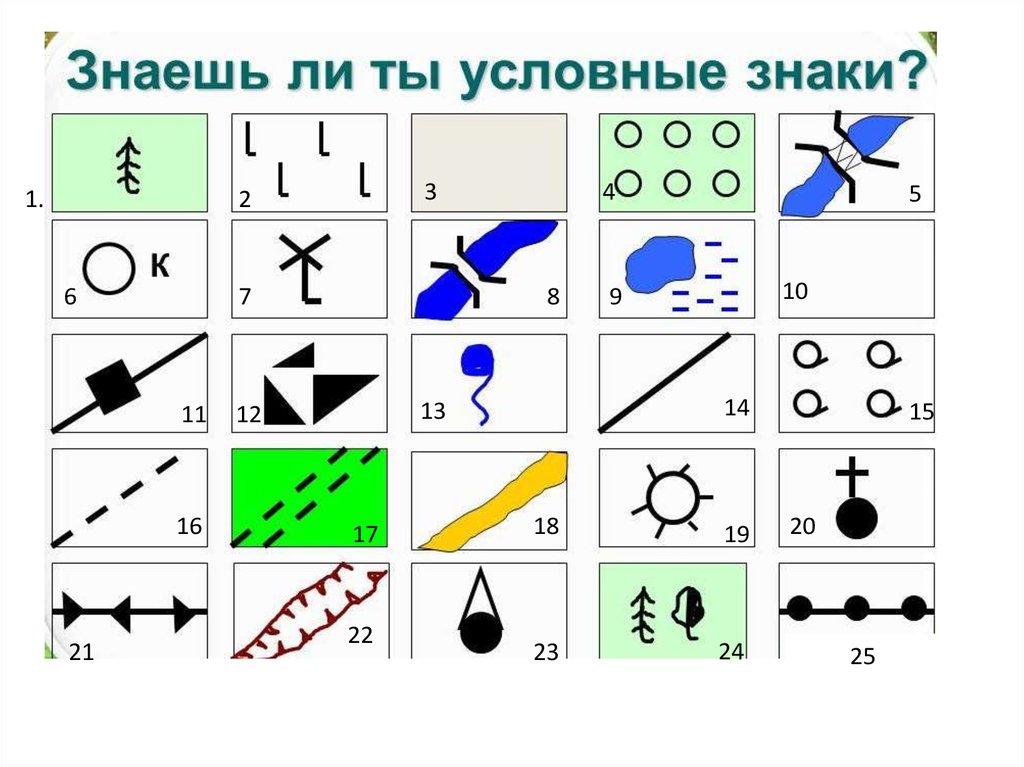 КонтурнымиЛинейнымиЧисленныеВнемасштабнымиБуквенныеВопрос №2 Сопоставьте виды систем глобального позиционирования со странами в которых они были разработаны:Galileo                                                    a. СШАGPS                                                         b. ЯпонияГЛОНАСС                                              c. КитайCompass                                                   d. Российская федерацияQuase-zenith                                             e. Страны ЕСВопрос №3 Дайте правильно определение фотоэффекта.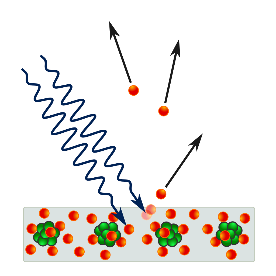 явление взаимодействия света или любого другого электромагнитного излучения с веществом, при котором энергия фотонов передаётся электронам вещества.изучение спектров различных видов излучения.скалярная функция частоты, длины волны или, реже, другой физической величины (например, энергии, массы частиц), определяющая «относительную представленность» значений данной величины в изучаемом объекте: сложном сигнале, многокомпонентной среде и пр..явление огибания волнами препятствий, в широком смысле любое отклонение от законов геометрической оптики при распространении волн.дисциплина, занимающаяся фундаментальными и прикладными аспектами работы с оптическими сигналами, а также созданием на их базе устройств различного назначения.Вопрос №4 Какие виды зумов вы знаете?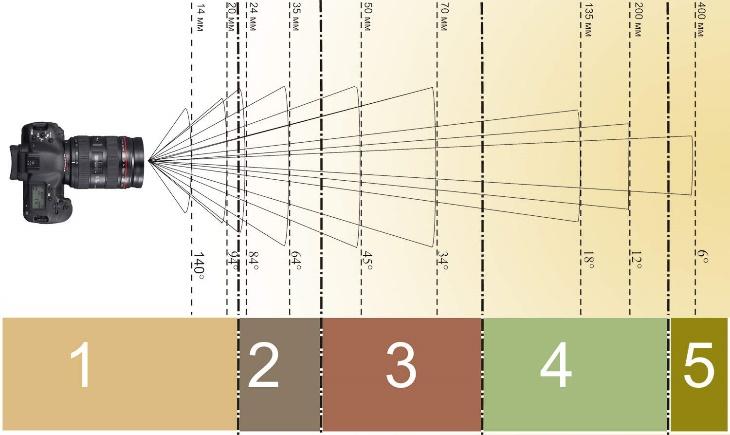 ОптическийГиперзумСуперзумЦифровойСферическийВопрос №5 Какие типы БПЛА, различают по назначению и конструкции?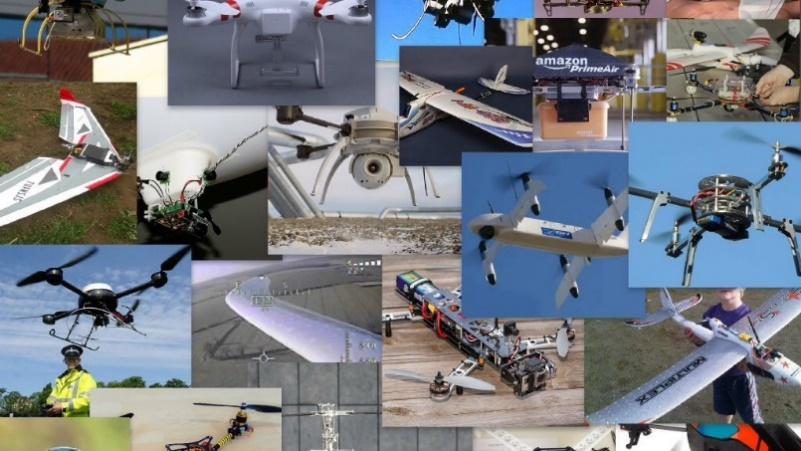 БПЛА самолетного типаМультироторные БПЛАБПЛА Аэростатического типаКосмические БПЛАБеспилотные конвертопланы и гибридные моделиВопрос №6 Какие виды географических карт существуют?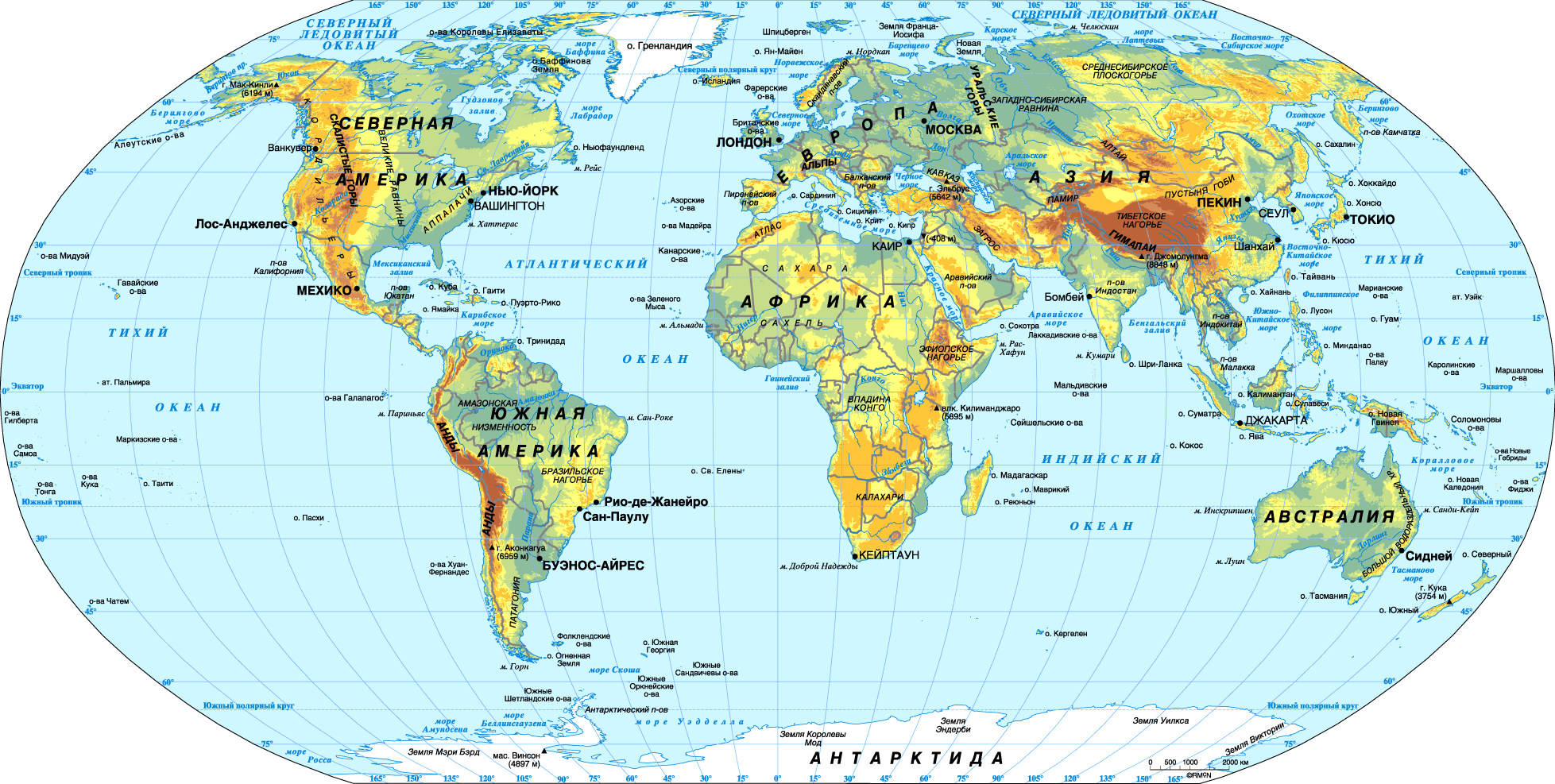 МелкомасштабныеБез масштабныеСреднемасштабныеВнутремасштабныеКрупномасштабныеВопрос №7 какие классификация способов 3D- печати, верные? 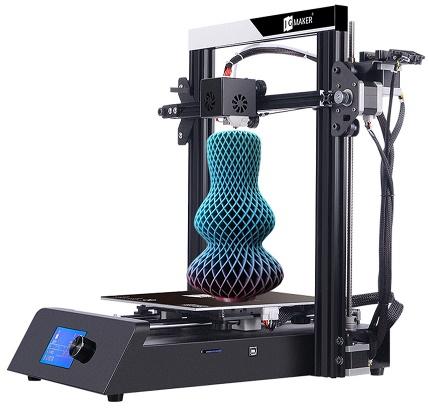 послойное наплавление (FDM и FFF) - самый популярный из всехфотополимерный метод печати (SLA, LCD, DLP)селективное лазерное спекание (технология SLS)селективное лазерное сплавление (технология SLM)многоструйное моделирование (технология MJM)пиксельное моделирование (технология PIX)Вопрос №8 С какими типами пластика для 3D-печати мы работали? 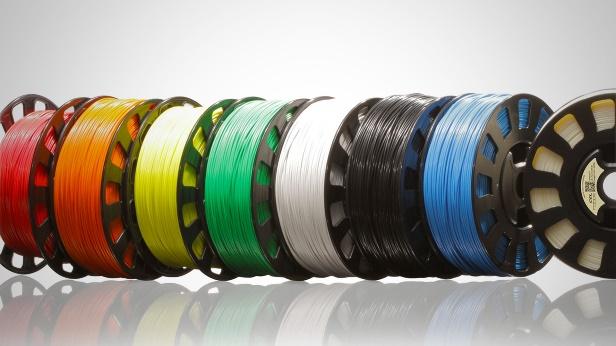 Акрилонитрилбутадиенстирол (ABS)Полилактид (PLA)Нейлон (Nylon)Поливиниловый спирт (PVA)Поликарбонат (PC)Вопрос №9 Сколько максимально может содержать слоев карта?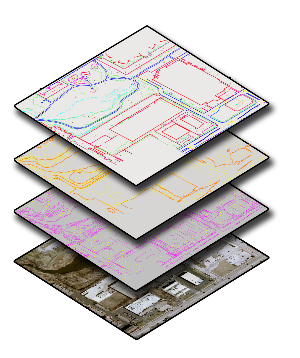 12131091Вопрос №10 Какие виды двигателей имеют квадрокоптеры?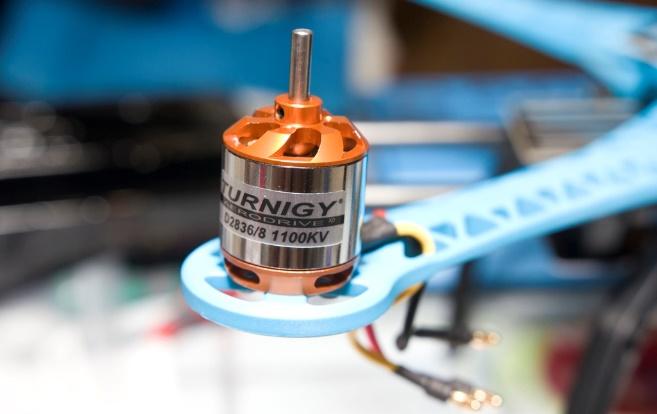 КоллекторныеВаловыеРеменные БесколлекторныеПоршневые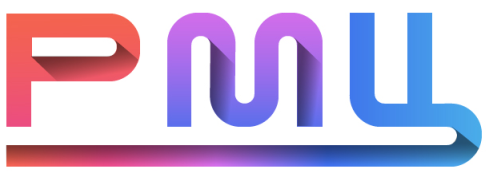 Автономное учреждениеХанты-Мансийского автономного округа-Югры«РЕГИОНАЛЬНЫЙ МОЛОДЕЖНЫЙ ЦЕНТР»СОГЛАСОВАНО:Начальник обособленного подразделения АУ «Региональный молодежный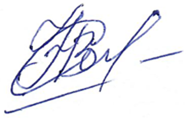 центр», г. Радужный______________ А. В. Никитин«26» декабря 2022 г. УТВЕРЖДАЮ:Директор автономного учреждения Ханты-Мансийского автономного округа – Югры 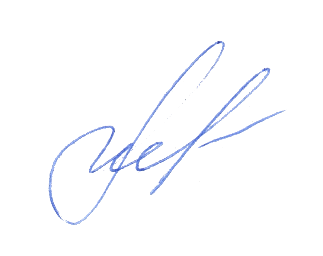  «Региональный молодежный центр»________________ А. Э. Шишкинаприказ от «26» декабря 2022 г.№ 097-РАД/22№п/пЗадачиПланируемый результат ПредметныеПредметныеПредметные1Дать обучающимся начальные представления о принципах функционирования и возможностях систем глобальной навигационной спутниковой системы ГЛОНАСС.Умеют работать с глобальными навигационными спутниковыми системами ГЛОНАСС и GPS, а также применяют их при построении карт местности.  2Научить работать с собранными данными и использовать их в сферах картографии, а также при построении 3D-объектов.Умеют ориентироваться на местности при помощи карт и компаса. Решают геозадачи, знают основные географические понятия и термины; могут объяснить роль географической науки в освоении планеты человеком; определяют причины, следствия, процессы, явления, которые происходят в природе и обществе. Могут создать 3D объект при помощи 3D-принтера.3Научить работать с БПЛА, для ДЗЗ (дистанционного зондирования Земли).Знают основы управления БПЛА, запреты и возможности при работе. Могут провести ДЗЗ местности при помощи дронов. 4Дать основы работы с фотографиями, сделанными на базе ДЗЗ.Знают принципы работы фотокамеры установленной на БПЛА, умеют применять на практике базовые навыки фотографирования.МетапредметныеМетапредметныеМетапредметные1Развить у обучающихся интерес к глубокому изучению основ геонаук, проектной и исследовательской деятельности.Обучающегося умеют находить информацию, изучать материал самостоятельно, анализировать, сравнивать, ставить и формулировать проблему, самоконтроль и самооценку.2Развить у обучающихся инженерно-технологические компетенции, навыки умения.Развито критическое мышление, нацеленное на освоение научных методов познания окружающего мира при помощи геоинформационных технологий.3Расширить кругозор в области экологических проблем ХМАО- Югры и показать возможность их самостоятельного решения.Могут увидеть экологические проблемы ХМАО- Югры, подобрать возможности их решения.  Могут произвести измерения загрязнения воды и почвы, и разобрать к каким изменениям они приводят.ЛичностныеЛичностныеЛичностные1Содействовать повышению привлекательности науки для подрастающего поколения, создавать условия для поддержки детской одаренности в области технического искусства.Активное включение обучающихся в коллективную творческую деятельность.Созданы условия для поддержки детской одаренности в области технического искусства.2Приобщать к  культурному и природному наследию народов России.Приобщение к культурному наследию родного края.3Формировать у детей навыки здорового образа жизни.Сформированность сознательного отношения обучающихся к своей жизни, здоровью, а также к жизни и здоровью окружающих людей.Повышение уровня информационной безопасности детей4Познакомить с современными профессиями и профессиями будущего, поддержка профессионального самоопределения.Учащиеся имеют представление о современных профессиях и профессиях будущего.Определение своих истинных склонностей и интересов в выборе профессии.5Формировать гуманное, бережное, заботливое отношение к миру природы, и окружающему миру в целом.Развитие экологической культуры учащихся.№ п/пНаименование темыКоличество часовКоличество часовКоличество часовКоличество часовКоличество часовФормы аттестации (контроля)№ п/пНаименование темыВсегоТеорияТеорияПрактикаПрактикаФормы аттестации (контроля)Раздел 1. «Основы геоинформатики» (23,5 часа)Раздел 1. «Основы геоинформатики» (23,5 часа)Раздел 1. «Основы геоинформатики» (23,5 часа)Раздел 1. «Основы геоинформатики» (23,5 часа)Раздел 1. «Основы геоинформатики» (23,5 часа)Раздел 1. «Основы геоинформатики» (23,5 часа)Раздел 1. «Основы геоинформатики» (23,5 часа)Раздел 1. «Основы геоинформатики» (23,5 часа)1.0Тема 1: Современные карты 11 118831.1Введение22220вводный1.2Пространственные данные 22220текущий1.3GPS и ГИС 4,54,52,52,52текущий1.4Картографические условные знаки2,52,51,51,51текущий2.0Тема 2: Ориентирование на местности 12,512,5775,5текущий2.1Системы глобального позиционирования772,52,54,5текущий2.2ГЛОНАСС5,55,54,54,51Построение маршрутаИтого по блоку 1:23,523,512,512,511Раздел 2. «Основы фотографии» (12,5 часов)Раздел 2. «Основы фотографии» (12,5 часов)Раздел 2. «Основы фотографии» (12,5 часов)Раздел 2. «Основы фотографии» (12,5 часов)Раздел 2. «Основы фотографии» (12,5 часов)Раздел 2. «Основы фотографии» (12,5 часов)Раздел 2. «Основы фотографии» (12,5 часов)Раздел 2. «Основы фотографии» (12,5 часов)1.1Введение в фотографию.11110текущий1.2Принцип работы фотокамеры4,54,52,52,52текущий1.3Работа с фотоматериалом774,54,52,5Полученный фотоматериалИтого по блоку 2:12,512,5884,5Раздел 3. «Дистанционное зондирование Земли» (17,5 часов)Раздел 3. «Дистанционное зондирование Земли» (17,5 часов)Раздел 3. «Дистанционное зондирование Земли» (17,5 часов)Раздел 3. «Дистанционное зондирование Земли» (17,5 часов)Раздел 3. «Дистанционное зондирование Земли» (17,5 часов)Раздел 3. «Дистанционное зондирование Земли» (17,5 часов)Раздел 3. «Дистанционное зондирование Земли» (17,5 часов)Раздел 3. «Дистанционное зондирование Земли» (17,5 часов)1.1Основы аэрофотосъемки 11110текущий1.2Устройство БПЛА 33221текущий1.3Космическая съемка1,51,51,51,50текущий1.4Отработка аэросъемки33112текущий1.5Космическое пространство 3,53,52,52,51текущий1.6Основы «Blender»5,55,53,53,52Создание 3D-моделей.Итого по блоку 317,517,511,511,56Раздел 4. «Картография и построение 3D объектов» (18,5 часов)Раздел 4. «Картография и построение 3D объектов» (18,5 часов)Раздел 4. «Картография и построение 3D объектов» (18,5 часов)Раздел 4. «Картография и построение 3D объектов» (18,5 часов)Раздел 4. «Картография и построение 3D объектов» (18,5 часов)Раздел 4. «Картография и построение 3D объектов» (18,5 часов)Раздел 4. «Картография и построение 3D объектов» (18,5 часов)Раздел 4. «Картография и построение 3D объектов» (18,5 часов)1.0Тема 5: Картография и инженерная геодезия  99663текущий1.1Основы формирования карт, системы координат3,53,52,52,51текущий1.2Основы инженерной геодезии11110текущий1.3Оцифровка карт2,52,51,51,51текущий1.4Компоновка карты 22111текущий2.0 Тема 6: 3D-моделирование9,59,54,54,55текущий2.1Методы построения трехмерных моделей 1,51,51,51,50текущий2.2Построение 3D-модели в «Blender»22002текущий2.3Основы 3D печати11110текущий2.4Работа с 3D-принтером 0,50,5000,5текущий2.5Создание моделей на 3D-принтере 4,54,5222,5итоговый контроль, тестИтого по блоку 4:18,518,510,510,58ИТОГО по программе727242,542,529,5ТемаСодержаниеФорма работы Количество акад. часовКоличество акад. часовТемаСодержаниеФорма работы Теория ПрактикаТема 1. Современные карты (11 часов).Введение, пространственные данные, GPS и ГИС, картографические условные знаки моделирование ситуаций, лабораторные работы, решение задач, самостоятельная работа83Тема 2: Ориентирование на местности (12,5 ч)Система глобального позиционирования, ГЛОНАСССамостоятельная работа, анализ, беседа, командное творчество75,5Тема 3: Основы фотографии (12,5 ч)Введение в фотографию, принцип работы фотокамеры, работа с фотоматериалом, работа со светомкомандное творчество, лекции, практические занятия, моделирование ситуации 84,5Тема 4: Дистанционное зондирование земли (17,5 ч)Основы аэрофотосъемки, устройство БПЛА, космическая съемка, отработка аэросъемки, космическое пространство, Основы BlenderЛекция, практическая работа, vr экскурсии, самостоятельная работа, решение задач11,56Тема 5: Картография и инженерная геодезия (9ч)Основы формирования карт, системы координат; основы инженерной геодезии, оцифровка карт, компоновка картыЛекции, практические и самостоятельные работы, моделирование ситуации63Тема 6: 3D-моделирование (9,5 ч)методы построения трехмерных моделей, построение 3d- моделей в Blender, основы 3d печати, работа с 3d принтером, создание моделей на 3d принтере Лекции, самостоятельные работы, консультация, командное творчество4,55Учебный периодУчебный периодУчебный периодУчебный периодУчебный периодУчебный периодУчебный периодУчебный период1 полугодие1 полугодие1 полугодие2 полугодие2 полугодие2 полугодиеИтого недель в учебном периодеянварь - майянварь - майянварь - майсентябрь-декабрьсентябрь-декабрьсентябрь-декабрьИтого недель в учебном периодеДата начала занятий09.01.202316 недельДата начала занятий01.09.202316 недель32 неделиДата окончания занятий31.05.202316 недельДата окончания занятий31.12.202316 недель32 неделиВесенние каникулы 20.03.2023-26.03.2023Весенние каникулы 20.03.2023-26.03.2023Весенние каникулы 20.03.2023-26.03.2023Весенние каникулы 20.03.2023-26.03.2023Весенние каникулы 20.03.2023-26.03.2023Весенние каникулы 20.03.2023-26.03.202332 неделиСроки реализации промежуточной аттестации реализации дополнительных общеобразовательных общеразвивающих программ технический направленностиСроки реализации промежуточной аттестации реализации дополнительных общеобразовательных общеразвивающих программ технический направленностиСроки реализации промежуточной аттестации реализации дополнительных общеобразовательных общеразвивающих программ технический направленностиСроки реализации промежуточной аттестации реализации дополнительных общеобразовательных общеразвивающих программ технический направленностиСроки реализации промежуточной аттестации реализации дополнительных общеобразовательных общеразвивающих программ технический направленностиСроки реализации промежуточной аттестации реализации дополнительных общеобразовательных общеразвивающих программ технический направленности32 неделимай 2023май 2023май 2023декабрь 2023декабрь 2023декабрь 202332 недели№п/пДатаКол-во часовТема занятияЦель занятияФорма контроляБлок 1. «Основы геоинформатики» 23,5 часаБлок 1. «Основы геоинформатики» 23,5 часаБлок 1. «Основы геоинформатики» 23,5 часаБлок 1. «Основы геоинформатики» 23,5 часаБлок 1. «Основы геоинформатики» 23,5 часаБлок 1. «Основы геоинформатики» 23,5 часаБлок 1. «Основы геоинформатики» 23,5 часаТема 1: Современные картыТема 1: Современные картыТема 1: Современные картыТема 1: Современные картыТема 1: Современные картыТема 1: Современные картыТема 1: Современные карты109.01.20231Инструктаж правил ТБ поведения Знакомство с группой, узнать основные аспекты в области ГеоквантумаВходной209.01.1Знакомство с программным ПО.Знакомство с программами на базе которых будет проходить работа с геоданнымиТекущий311.011Основы работы с пространственными даннымиАнализ и оценка типов источников данных, выбор наилучшего источника Текущий411.011Основы работы с пространственными даннымиРабота с типами данныхТекущий511.010,5Системы ГИС.  Познакомиться с ГИС, узнать что такое системы сбораТекущий616.011Системы ГИС.  Регистрация геоизображенийТекущий716.011Система GPSСоздание базы данныхТекущий818,011Создание современных карт.геоанализТекущий918,011Работа с проекциями; работа в ГИС.Работа с проекциямиТекущий1018.010.5Картинное изображение местности. Количественный фон, ареалыТекущий1123.011Картинное изображение местности. Знаки движения, изолинииТекущий1223.011Практическая работаРешение задач, на основе пройденного материалаТекущийТема 2: Ориентирование на местностиТема 2: Ориентирование на местностиТема 2: Ориентирование на местностиТема 2: Ориентирование на местностиТема 2: Ориентирование на местностиТема 2: Ориентирование на местности1325.011История глобального позиционирования Работа с ориентирамиТекущий1325.011Системы глобального позиционированияРабота с ориентирамиТекущий1425.010,5Техническая реализацияЧтение карт, создание внутренней карты кабинетыТекущий1530.011Радиочастотные характеристики, и способы применения Принцип работы радиочастот, применение на практикиТекущий1630.011Источники погрешности Нахождение среднего значения погрешности по формулеТекущий1701.021Разбор слоев атмосферыРасчет расстояния в зависимости от нахожденияТекущий1801.021Мое позиционирование на планете Нахождение расстояния, пройденного от дома до кванториумаТекущий1901.020.5Мое позиционирование на планетеНахождение расстояния, пройденного от дома до кванториумаТекущий2006.021Общие сведенья о ГЛОНАСС Узнать о системе ГЛОНАСС Текущий2106.021Спутники Виды и различия между спутников Текущий2208.021Строение спутникаСделать рисунок спутника 2-го поколения (батареи)Текущий2308.021Строение спутникаСделать рисунок спутника 2-го поколения (камеры и магнитный датчик)Текущий2408.020.5Строение спутникаСделать рисунок  спутника 2-го поколения (привода и контроллеры)Текущий2513.021МаршрутПостроение маршрута до школыТекущийИтого по блоку:Итого по блоку:23,5Блок 2. «Основы фотографии» 12,5 часовБлок 2. «Основы фотографии» 12,5 часовБлок 2. «Основы фотографии» 12,5 часовБлок 2. «Основы фотографии» 12,5 часовБлок 2. «Основы фотографии» 12,5 часовБлок 2. «Основы фотографии» 12,5 часовБлок 2. «Основы фотографии» 12,5 часовБлок 2. «Основы фотографии» 12,5 часов2613.021Введение в фотографиюВиды фотографий и ее историяТекущий2715.021Настройки камерыУзнать устройство камеры и ее функцииТекущий 2815.021Виды работ со светомВиды света, и аксессуары для съемкиТекущий 2915.020,5Знакомство с фоторедактором Виды фоторедакторов его предназначениеТекущий 3020.021Настройка фотокамерыРабота с камерой, делаем фотоТекущий3120.021Работа со светомВыставление светаТекущий3222.021Фоны и коллажиУзнать, как делаются коллажи. Виды фоновТекущий3322.021ПанорамыВиды панорам и устройства для их реализацииТекущий3422.020,5Панорама Панорама 360 Текущий3527.021Светочувствительность Работа с оптической плотностью Текущий3627.021Кроп-фактор и масштабПринцип и работа с кроп-факторомТекущий3701.031ЭкспозицияРасчеты произведения освещения на выдержкуТекущий3801.031Глубина и резкость изображенийРабота с ГРИП, устройство работы различных объективовТекущий3901.030,5Обработка фотоматериала Виды обработки фотоматериалаТекущийИтого по блоку:Итого по блоку:12,5Блок 3. «Дистанционное зондирование Земли» 17,5 часовБлок 3. «Дистанционное зондирование Земли» 17,5 часовБлок 3. «Дистанционное зондирование Земли» 17,5 часовБлок 3. «Дистанционное зондирование Земли» 17,5 часовБлок 3. «Дистанционное зондирование Земли» 17,5 часовБлок 3. «Дистанционное зондирование Земли» 17,5 часовБлок 3. «Дистанционное зондирование Земли» 17,5 часовБлок 3. «Дистанционное зондирование Земли» 17,5 часов4006,031Основы аэрофотосъемки, ее особенностиПринцип работы, способы применения, основы аэродинамикиТекущий 4106,031Устройство БПЛАУстройство сервоприводовТекущий 4213,031Устройство БПЛАУстройство стабилизаторов Текущий4313,031Устройство БПЛАСборка БПЛАТекущий4415,030,5Космическая съемкаВиды космической съемкиТекущий4515,031Космическая съемкаПО для работы с космической съемкой Текущий4615,031Отработка аэросъемкиБазовые навыки пилотирования дронаТекущий4727,031Отработка аэросъемкиСканирование местностиТекущий4827,031Отработка аэросъемкиСканирование объекта Текущий4929,030,5Космическое пространствоВиды энергии в космической средеТекущий5029,031Космическое пространствоГелиосфера, и термосфераТекущий5129,031Космическое пространствоРоль спутников в стратосфере, и их видыТекущий5203,041Космическое пространствоНахождение расстояния между планет, при помощи фотографий со спутникаТекущий5303,041Основы «Blender»История создания, и принцип работыТекущий5405,040,5Основы «Blender»Разбор интерфейсаТекущий5505,041Основы «Blender»Разбор интерфейса, и дополнительные особенностиТекущий5605,041Создание 3D-моделей. Виды рендеров, и  роль использование в кинематографии и игровой индустрииТекущий5710,041Создание 3D-моделей. Создание простейших моделейТекущий5810,041Создание 3D-моделей. Создание простейших моделейТекущийБлок 4 «Картография и построение 3D объектов» 18,5 часов.Блок 4 «Картография и построение 3D объектов» 18,5 часов.Блок 4 «Картография и построение 3D объектов» 18,5 часов.Блок 4 «Картография и построение 3D объектов» 18,5 часов.Блок 4 «Картография и построение 3D объектов» 18,5 часов.Блок 4 «Картография и построение 3D объектов» 18,5 часов.5912,040,5Основы «Blender»Создание простейших моделейТекущий6012,041Основы формирования карт, системы координатКартографическая проекция, проекция гауса - КрюгераТекущий6112,041Основы формирования карт, системы координатГеографические координаты, полярная система координат, зенит, эклиптикаТекущий6217,041Основы формирования карт, системы координатНахождения расстояния от дома ученика до места обученияТекущий6317,041Основы инженерной геодезииМетоды геодезических работ, знакомство с оборудованием геодезистаТекущий6419,040,5Оцифровка картРабота с бумажным носителем и координатамиТекущий6519,041Оцифровка картРабота с полученными даннымиТекущий6619,041Оцифровка картПриравнивание к масштабу и сохранение атрибутовТекущий6724,041Компоновка картыСбор участков, разбитых по масштабуТекущий6824,041Компоновка картыСбор в единую картуКомпоновка картыТема 2: 3-D моделированиеТема 2: 3-D моделированиеТема 2: 3-D моделированиеТема 2: 3-D моделированиеТема 2: 3-D моделированиеТема 2: 3-D моделирование6926,040,5Методы построения трехмерных моделейИстория появления трехмерных моделей, первые видыТекущий7026,041Методы построения трехмерных моделейПараметрическое геометрическое моделированиеТекущий7126,041Построение 3D-модели в «Blender»Построение модели ранее оцифрованнойТекущий7203,051Построение 3D-модели в «Blender»Построение модели ранее оцифрованнойТекущий7303,051Основы 3D печатиКак происходит 3d печать и с помощью чегоТекущий7403,050,5Работа с 3D-принтером Настройка работы 3D-принтера для работы Текущий7510,051Создание моделей на 3D-принтереКорректировка размеровТекущий7610,051Создание моделей на 3D-принтереСоздание пробной моделиТекущий7710,050,5Создание моделей на 3D-принтереПолная печать 3d моделиТекущий7815,051Создание моделей на 3D-принтереПолная печать 3d моделиТекущий7915,051Итоговый тест.Полная печать 3d моделиИтоговыйИтого по блоку:Итого по блоку:18,5Итого по программе:Итого по программе:72№ФИО обучающегосяФорма проведения аттестацииУровень12345678910